Предлагаем вашему вниманию отбойники ЛДСП.Изготавливаются отбойники из ламинированной древесно-стружечной плиты класса безопасности Е1*.Ламинированная ДСП плита (ЛДСП) – это Древесно-Стужечная Плита облицованная путем наклеивания на нее ламинирующей пленки, имеющую основу термореактивных полимеров. При  воздействие высокой температуры и давления пленка впрессовывается в плиту. Невысокая стоимость ДСП и простота окончательной обработки - основные достоинства этого материала. Ввиду оптимальной стоимости данная продукция является самой востребованной, прежде всего в бюджетных организациях.* - Класс Е1 подразумевает содержание свободного формальдегида не более 10 мг на 100г плиты, что соответствует количеству, выделяемому натуральной древесиной. Выделяемое количество вещества при таком классе абсолютно безвредно для здоровья. Формальдегид необходим, поскольку формальдегидные смолы придают отбойникам водоотталкивающие средства, плюс они не гниют и не поражаются микроорганизмами. Е1 – это наиболее экологичный класс.Технические характеристики:- ДСП отечественного производства- облицовка ламинативная пленка- толщина 16мм.- ширина 195, 250, 300мм.- длина хлыста 2,73м. (отгружается хлыстами)- кромка 0,4х0,4мм. (по длинным сторонам)Комплектация стандартная (при поставке):- отбойная доска- меламиновая кромка с клеевой основой для самостоятельной облицовки торцов (мест отпила) в цвет отбойной доски (после установки)- самоклеящиеся заглушки в цвет отбойной доски для декорирования мест крепежа.ЦЕНА. ОТБОЙНИКИ ЛДСП.Варианты цветов.Если Вы не нашли интересующий Вас цвет в предлагаемой палитре, необходимо этот вопрос обсудить с менеджером.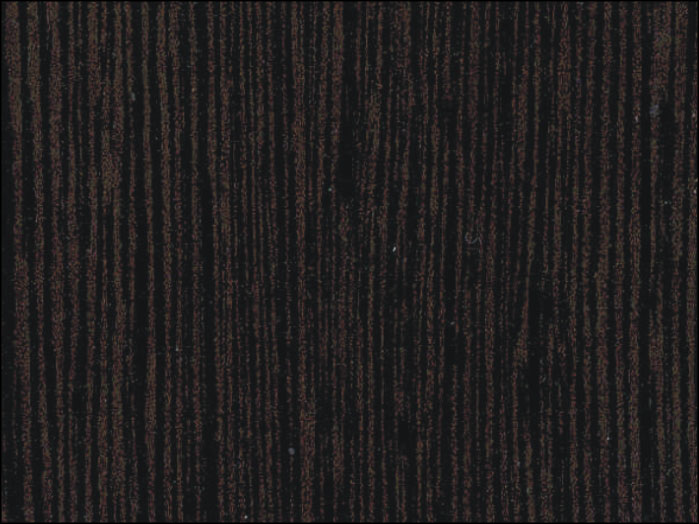 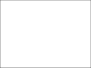 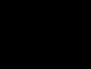 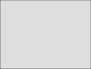 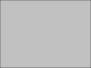 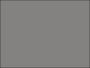 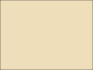 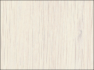 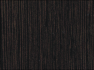 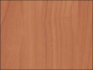       белый            черный             серый         алюминий          титан             бежевый      дуб молочн.        венге       вишня оксфорд 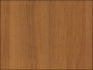 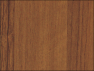 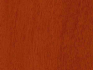 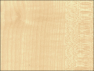 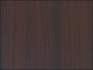 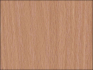 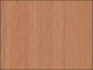 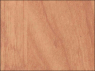 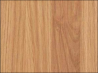        орех             орех экко       итал.орех            клен              махагон         бук светл.       бук темн.            ольха           дуб седанФотографии продукции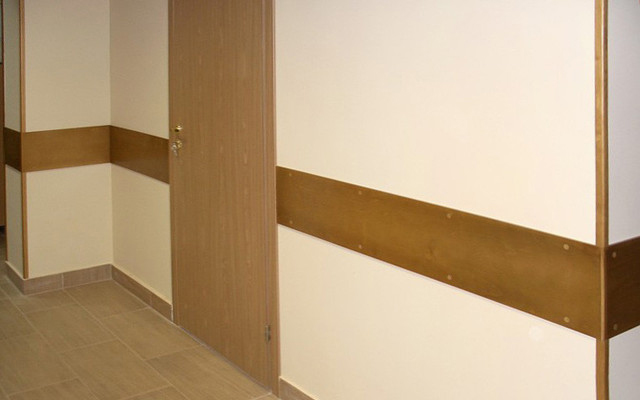 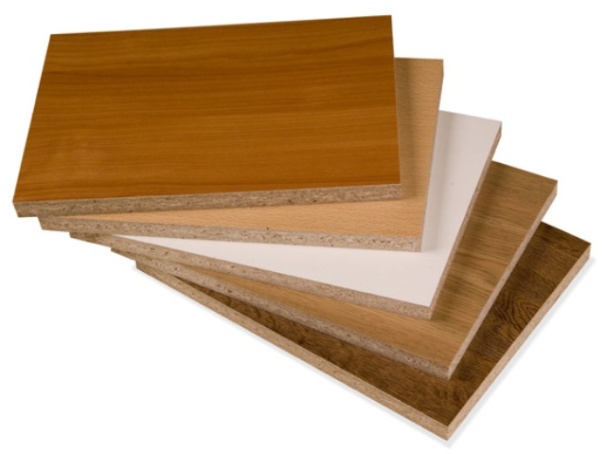 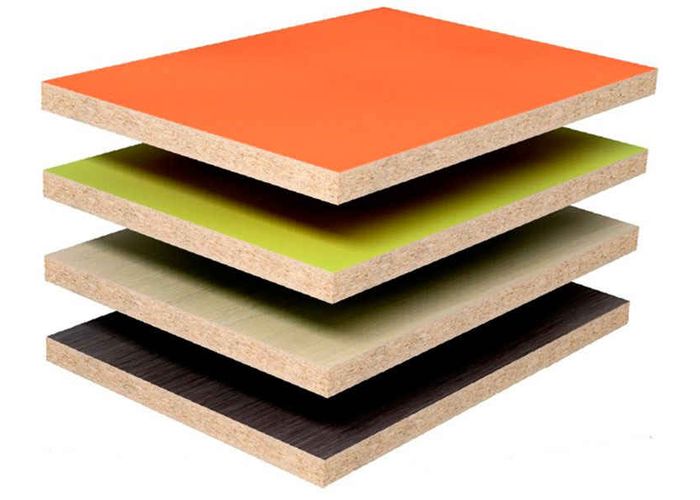 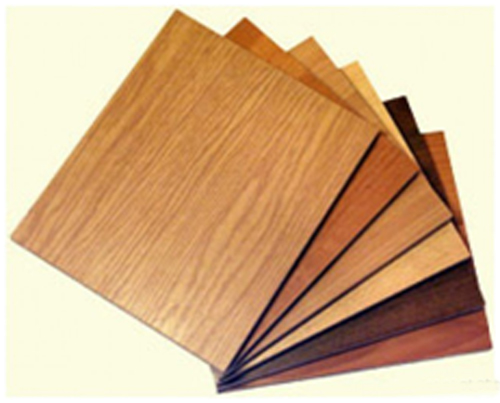 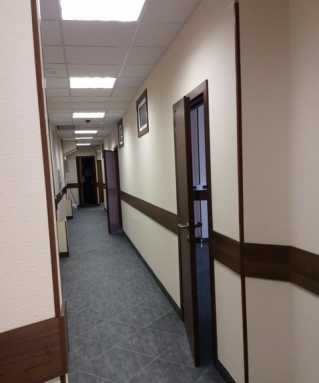 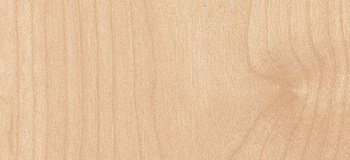 Ширина 195мм.Толщина 16мм.190 руб./п.м.Отгружается хлыстами по 2,73м.В стоимость входят заглушки, кромка.Ширина 250мм.Толщина 16мм.225 руб./п.м.Отгружается хлыстами по 2,73м.В стоимость входят заглушки, кромка.Ширина 295мм.Толщина 16мм.250 руб./п.м.Отгружается хлыстами по 2,73м.В стоимость входят заглушки, кромка.